ЗАКОНХАНТЫ-МАНСИЙСКОГО АВТОНОМНОГО ОКРУГА - ЮГРЫОБ ОБЕСПЕЧЕНИИ ДОСТУПА К ИНФОРМАЦИИ О ДЕЯТЕЛЬНОСТИГОСУДАРСТВЕННЫХ ОРГАНОВ ХАНТЫ-МАНСИЙСКОГО АВТОНОМНОГООКРУГА - ЮГРЫПринят Думой Ханты-Мансийскогоавтономного округа - Югры 2 апреля 2010 годаНастоящий Закон регулирует отдельные вопросы обеспечения доступа пользователей информацией к информации о деятельности государственных органов Ханты-Мансийского автономного округа - Югры (далее также - автономный округ) в пределах компетенции государственных органов субъекта Российской Федерации, установленной Федеральным законом от 9 февраля 2009 года N 8-ФЗ "Об обеспечении доступа к информации о деятельности государственных органов и органов местного самоуправления" (далее - Федеральный закон).(в ред. Закона ХМАО - Югры от 27.10.2022 N 127-оз)Статья 1. Основные понятия, используемые в настоящем Законе(в ред. Закона ХМАО - Югры от 27.10.2022 N 127-оз)1. Для целей настоящего Закона используются следующие понятия:1) государственные органы автономного округа - органы государственной власти автономного округа и иные государственные органы автономного округа, образуемые в соответствии с законодательством Российской Федерации и законодательством автономного округа;2) подведомственные организации автономного округа - организации, подведомственные исполнительным органам автономного округа.2. Иные понятия, используемые в настоящем Законе, применяются в тех же значениях, что и в Федеральном законе.Статья 2. Способы обеспечения доступа к информациио деятельности государственных органов Ханты-Мансийскогоавтономного округа - Югры(в ред. Закона ХМАО - Югры от 27.10.2022 N 127-оз)Доступ к информации о деятельности государственных органов автономного округа может обеспечиваться способами, определенными Федеральным законом, а также другими способами, предусмотренными:(в ред. Закона ХМАО - Югры от 27.10.2022 N 127-оз)в отношении доступа к информации о деятельности Думы Ханты-Мансийского автономного округа - Югры (далее - Дума автономного округа) - постановлениями Думы автономного округа;в отношении доступа к информации о деятельности Правительства Ханты-Мансийского автономного округа - Югры (далее - Правительство автономного округа) и иных исполнительных органов автономного округа - нормативными правовыми актами Правительства автономного округа;(в ред. Законов ХМАО - Югры от 18.02.2012 N 12-оз, от 29.09.2022 N 87-оз)в отношении доступа к информации о деятельности иных государственных органов автономного округа - нормативными правовыми актами Думы автономного округа, если иное не предусмотрено федеральным законодательством.(в ред. Закона ХМАО - Югры от 27.10.2022 N 127-оз)Статья 3. Организация доступа к информации о деятельностигосударственных органов Ханты-Мансийского автономногоокруга - Югры, размещаемойв информационно-телекоммуникационной сети "Интернет"(в ред. Законов ХМАО - Югры от 18.02.2012 N 12-оз,от 29.09.2022 N 87-оз, от 27.10.2022 N 127-оз)1. Организация доступа к информации о деятельности государственных органов автономного округа, размещаемой в информационно-телекоммуникационной сети "Интернет" (далее - сеть "Интернет"), осуществляется в соответствии с Федеральным законом.(в ред. Законов ХМАО - Югры от 18.02.2012 N 12-оз, от 29.09.2022 N 87-оз, от 27.10.2022 N 127-оз)2. Правительство автономного округа создает в сети "Интернет" единый официальный сайт государственных органов Ханты-Мансийского автономного округа - Югры (далее - единый сайт), являющийся официальным сайтом автономного округа, на котором все государственные органы автономного округа могут размещать информацию о своей деятельности.(в ред. Закона ХМАО - Югры от 27.10.2022 N 127-оз)Наряду с информацией о деятельности государственных органов автономного округа на едином сайте может размещаться информация о деятельности органов местного самоуправления муниципальных образований автономного округа, территориальных органов федеральных органов исполнительной власти, судебных органов и иных органов власти и подведомственных им организаций.(в ред. Закона ХМАО - Югры от 27.10.2022 N 127-оз)С единого сайта обеспечивается доступ к сайтам органов государственной власти автономного округа, иных государственных органов автономного округа, органов местного самоуправления муниципальных образований автономного округа, судебных органов и территориальных органов федеральных органов исполнительной власти, расположенных на территории автономного округа.(в ред. Закона ХМАО - Югры от 27.10.2022 N 127-оз)(п. 2 в ред. Закона ХМАО - Югры от 18.02.2012 N 12-оз)3. Требования к технологическим, программным и лингвистическим средствам обеспечения пользования официальными сайтами органов государственной власти автономного округа, иных государственных органов автономного округа, подведомственных организаций автономного округа устанавливаются:(в ред. Закона ХМАО - Югры от 27.10.2022 N 127-оз)1) в отношении официального сайта Думы автономного округа - Думой автономного округа;2) в отношении официальных сайтов исполнительных органов автономного округа, а также единого сайта - Правительством автономного округа;(в ред. Законов ХМАО - Югры от 18.02.2012 N 12-оз, от 29.09.2022 N 87-оз)3) в отношении официальных сайтов иных государственных органов автономного округа - соответствующими государственными органами автономного округа в пределах их полномочий;(в ред. Закона ХМАО - Югры от 27.10.2022 N 127-оз)4) в отношении официальных сайтов подведомственных организаций автономного округа - соответствующими исполнительными органами автономного округа, в ведении которых такие организации находятся.(пп. 4 введен Законом ХМАО - Югры от 27.10.2022 N 127-оз)Статья 4. Порядок утверждения перечней информациио деятельности государственных органов Ханты-Мансийскогоавтономного округа - Югры, размещаемой на официальных сайтах(в ред. Законов ХМАО - Югры от 18.02.2012 N 12-оз,от 27.10.2022 N 127-оз)1. Перечень информации о деятельности Думы автономного округа утверждается Думой автономного округа, о деятельности Правительства автономного округа и иных исполнительных органов автономного округа - Правительством автономного округа, о деятельности иных государственных органов автономного округа - соответствующими государственными органами автономного округа в пределах их полномочий. Перечень информации о деятельности подведомственных организаций автономного округа, размещаемой на их официальных сайтах, утверждается соответствующими исполнительными органами автономного округа, в ведении которых такие организации находятся.(в ред. Законов ХМАО - Югры от 18.02.2012 N 12-оз, от 29.09.2022 N 87-оз, от 27.10.2022 N 127-оз)2. При утверждении государственными органами автономного округа, указанными в пункте 1 настоящей статьи, перечней информации о своей деятельности и о деятельности подведомственных организаций автономного округа, подлежащей размещению на официальных сайтах, определяются периодичность размещения информации на официальных сайтах, сроки ее обновления, обеспечивающие своевременность реализации и защиты пользователями информацией своих прав и законных интересов, а также иные требования к размещению указанной информации, за исключением случаев, предусмотренных частью 9 статьи 14 Федерального закона.(в ред. Законов ХМАО - Югры от 18.02.2012 N 12-оз, от 24.10.2013 N 95-оз, от 27.10.2022 N 127-оз)Статья 5. Ознакомление с информацией о деятельностигосударственных органов Ханты-Мансийского автономногоокруга - Югры через библиотечные и архивные фонды(в ред. Закона ХМАО - Югры от 27.10.2022 N 127-оз)Ознакомление пользователей с информацией о деятельности государственных органов автономного округа, находящейся в библиотечных и архивных фондах, осуществляется в порядке, установленном действующим законодательством.(в ред. Закона ХМАО - Югры от 27.10.2022 N 127-оз)Статья 6. Контроль за обеспечением доступа к информациио деятельности государственных органов Ханты-Мансийскогоавтономного округа - Югры(в ред. Закона ХМАО - Югры от 27.10.2022 N 127-оз)Контроль за обеспечением доступа к информации о деятельности государственных органов автономного округа осуществляют руководители государственных органов автономного округа в соответствии с Федеральным законом.(в ред. Закона ХМАО - Югры от 27.10.2022 N 127-оз)Статья 7. Вступление в силу настоящего ЗаконаНастоящий Закон вступает в силу по истечении десяти дней со дня его официального опубликования.ГубернаторХанты-Мансийскогоавтономного округа - ЮгрыН.В.КОМАРОВАг. Ханты-Мансийск9 апреля 2010 годаN 79-оз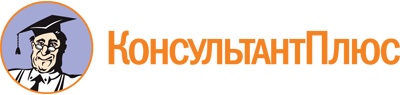 Закон ХМАО - Югры от 09.04.2010 N 79-оз
(ред. от 27.10.2022)
"Об обеспечении доступа к информации о деятельности государственных органов Ханты-Мансийского автономного округа - Югры"
(принят Думой Ханты-Мансийского автономного округа - Югры 02.04.2010)Документ предоставлен КонсультантПлюс

www.consultant.ru

Дата сохранения: 30.06.2023
 9 апреля 2010 годаN 79-озСписок изменяющих документов(в ред. Законов ХМАО - Югры от 18.02.2012 N 12-оз, от 24.10.2013 N 95-оз,от 29.09.2022 N 87-оз, от 27.10.2022 N 127-оз)